Информация о проведении мероприятия «Осенний квест»10 ноября прошел "Осенний квест" для учащихся 5х классов под руководством учителя английского языка Маевой Д.Д. Цель: организация досуга учащихся.Задачи: • актуализация знаний об осени• расширять кругозор, обогащать словарный запас• развивать речь• создавать эмоционально-радостную атмосферу праздника• формировать коммуникативные умения.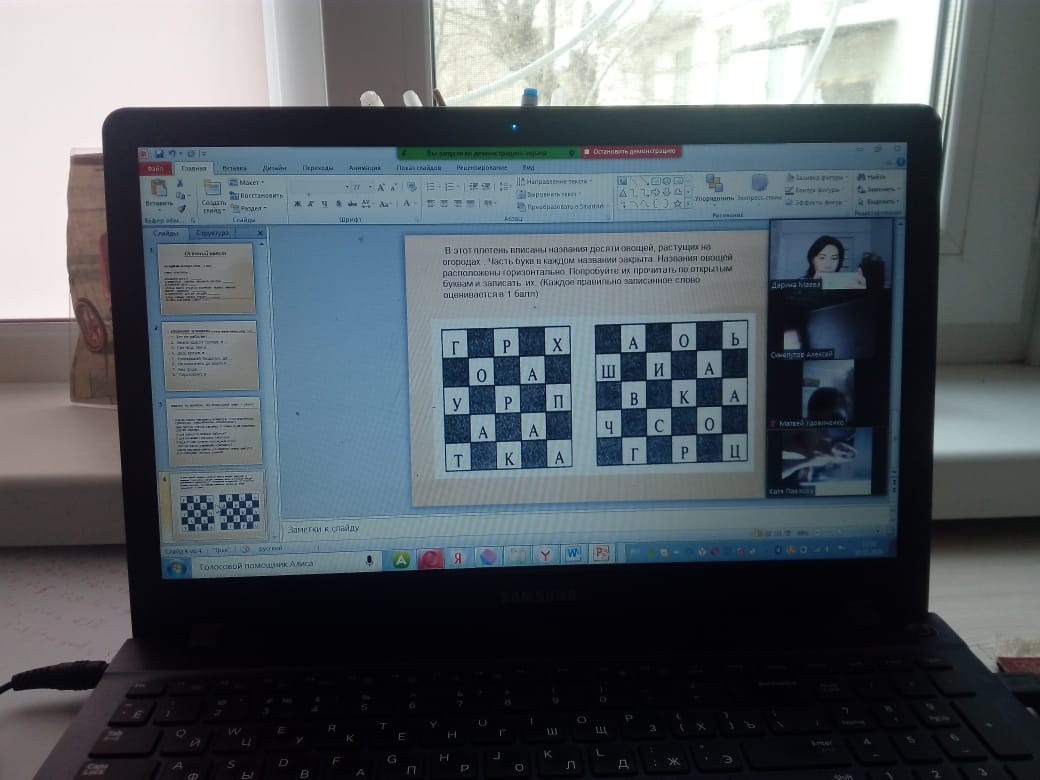 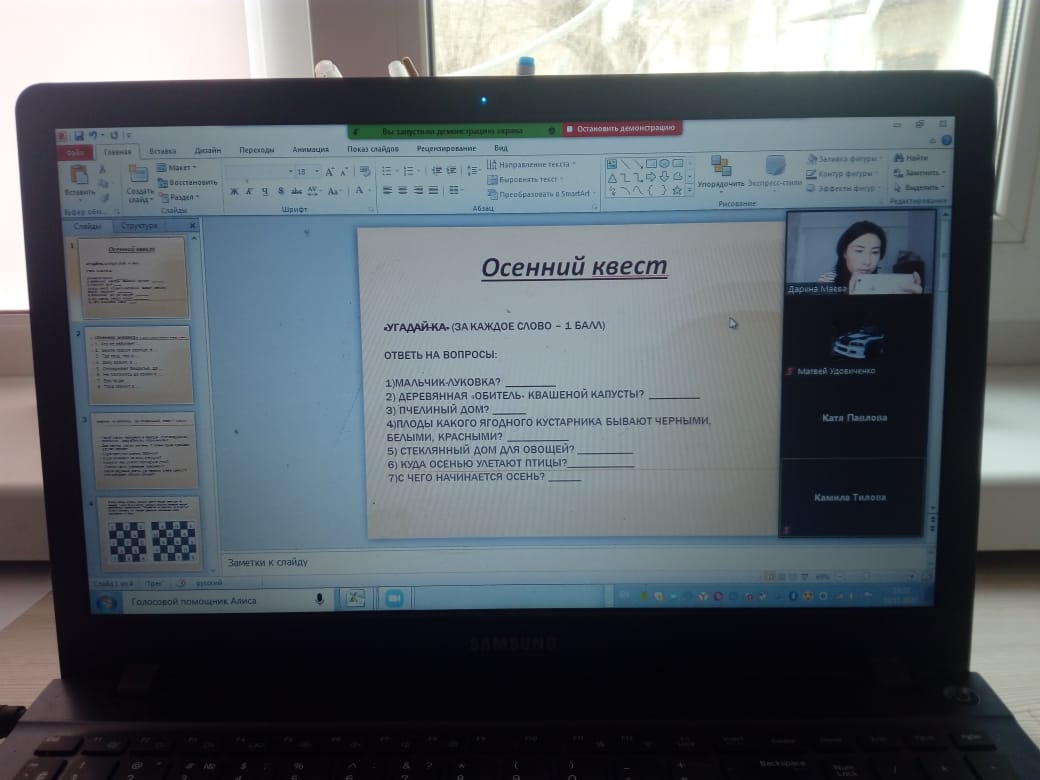 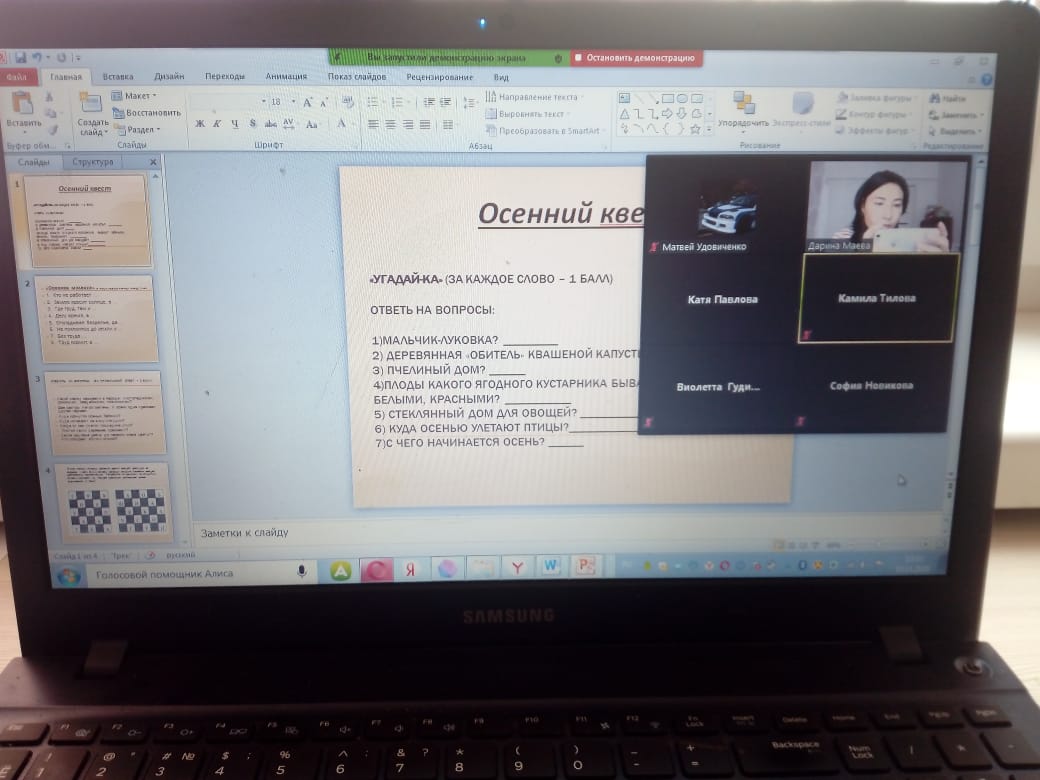 